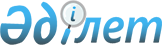 Об отмене таможенного контроля на границе Республики Казахстан с Российской ФедерациейУказ Президента Республики Казахстан от 19 сентября 1995 г. N 2463



          В соответствии с Соглашением о Таможенном союзе между
Республикой Беларусь, Российской Федерацией и Республикой Казахстан
от 20 января 1995 года и в целях реализации договоренности между
Российской Федерацией и Республикой Казахстан о завершении первого
этапа формирования Таможенного союза постановляю:




          1. Кабинету Министров Республики Казахстан:




          отменить таможенный контроль на границе Республики Казахстан с
Российской Федерацией, обеспечить контроль на этой границе за
транзитными грузами третьих стран по специальному плану-графику;




          приступить к осуществлению совместного таможенного контроля на
казахстанском и российском участках внешней границы Таможенного
союза.




          2. Настоящий Указ вступает в силу со дня опубликования.




            Президент
 Республики Казахстан








					© 2012. РГП на ПХВ «Институт законодательства и правовой информации Республики Казахстан» Министерства юстиции Республики Казахстан
				